                                         T.C.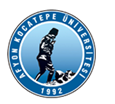               AFYON KOCATEPE ÜNİVERSİTESİ              Yurt Dışı Geçici Görevlendirme Raporu Görev Raporu:Rapor SahibininAdı-Soyadı-İmzasıKişi BilgileriT.C. Kimlik No:T.C. Kimlik No:T.C. Kimlik No:Kişi BilgileriAd-Soyadı:Ad-Soyadı:Ad-Soyadı:Kişi Bilgileriİstihdam Şekli:MemurMemurKişi Bilgileriİstihdam Şekli:Öğretim ElemanıÖğretim ElemanıKişi Bilgileriİstihdam Şekli:Sözleşmeli PersonelSözleşmeli PersonelKişi Bilgileriİstihdam Şekli:Sürekli İşçiSürekli İşçiKişi BilgileriÜnvan:Ünvan:Ünvan:Birimi:Gidilen Ülke:Gidilen Şehir:Gidilen Kurum/Kuruluş:Kısaltma kullanılmadan bilgiler açık olarak yazılacaktır.Kısaltma kullanılmadan bilgiler açık olarak yazılacaktır.Kısaltma kullanılmadan bilgiler açık olarak yazılacaktır.Seyahat Başlangıç/Bitiş Tarihi:Başlangıç Tarihi:Başlangıç Tarihi:Bitiş Tarihi:Seyahat/Görev Süresi (Gün):Seyahat Süresi (Gün):Seyahat Süresi (Gün):Görev Süresi (Gün):Görevlendirme Gerekçesi:Kısaltma kullanılmadan bilgiler açık olarak yazılacaktır.Kısaltma kullanılmadan bilgiler açık olarak yazılacaktır.Kısaltma kullanılmadan bilgiler açık olarak yazılacaktır.